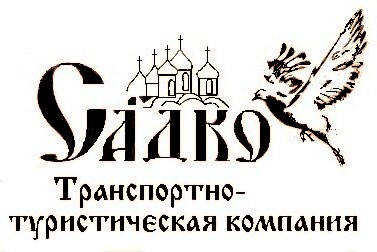 РАСПИСАНИЕ ДВИЖЕНИЯ АВТОБУСОВ МАРШРУТ № 106Чудово – Селищи - ВысокоеС 01.08.2020г.Примечание: движение автобуса осуществляется по четвергам.Справки по тел.  Диспетчер ТТК»САДКО» +7 953 905 22 22 			Остановочный пункт Чудово 8 816 65 54781ООО «ТТК «Садко»   www.ttkSadko.ruРАЗВОЗКА И ДОСТАВКА СОТРУДНИКОВ КОМПАНИЙ!!! С НАМИ БЫСТРО, УДОБНО, ВСЕГДА ВОВРЕМЯ И БЕЗОПАСНО!!! 

Заключаем договора с организациями на перевозку сотрудников индивидуальным транспортом. На работу, с работы, срочные командировки. Тел. 89539098899 Дни следованияРасписание движения из конечных пунктовРасписание движения из конечных пунктовРасписание движения из конечных пунктовДни следованияоп ЧУДОВОСЕЛИЩИВЫСОКОЕЧЕТВЕРГ7:00 (4) 12:40 (4)8:2514:058:00 (4) 13:40 (4)